Pozdravljeni šestošolci in šestošolke!Ta teden ste bili izzvani, da poskusite uganiti naslove, ki so bili napisani s pomočjo čustvenčkov.Naloga je bila kar precej trd oreh, a dobili smo veliko pravilnih odgovorov.Največ naslovov, in sicer kar XYXYXY je uganil:ČESTITAMO!Prav tako si čestitke zaslužite vsi, ki ste izziv sprejeli!Po odzivih sodeč vam je bil zelo všeč, kar nas zelo veseli.Spodaj si lahko ogledate še rešitve.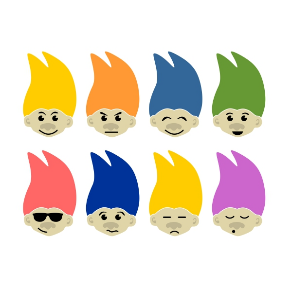 Risanka (Trolls – Troli)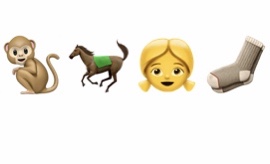 knjiga 						(Pippi Longstocking – Pika Nogavička)risanka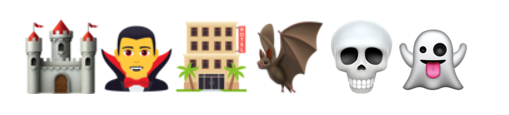 (Hotel Transylvania- Hotel Transilvanija)risankaali  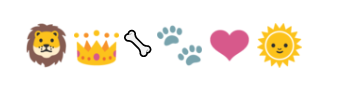 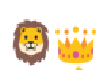 (The Lion King – Levji kralj))film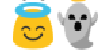 (Casper – Duhec Casper)6. risanka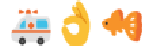 (Finding Nemo – Iskanje malega Nema)7. risanka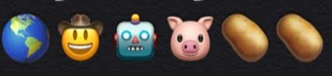 (Toy Story – Svet igrač)8. risanka   ali 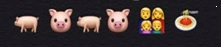 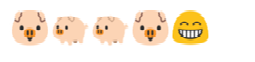 (Peppa the Pig – Pujsa Pepa)9. risanka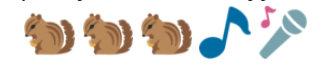 (Alvin and the Chipmunks – Alvin in veverički)10. knjiga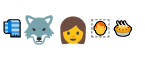 (Little Red Riding Hood – Rdeča kapica)11. risanka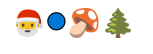 (Smurfs – Smrkci)12. risanka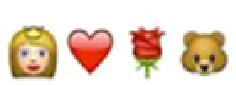 (Beauty and the Beast – Lepotica in zver)13. knjiga / film ali 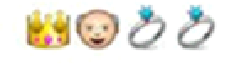 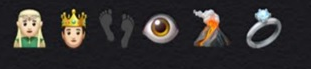 (The Lord of the Rings – Gospodar prstanov)14. film  ali 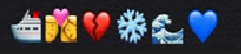 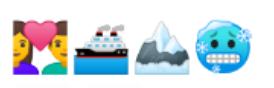 (The Titanic – Titanik)15. risanka/knjiga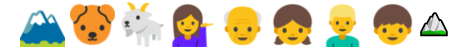 (Heidi)16. knjiga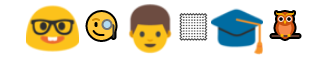 (Harry Potter)17. film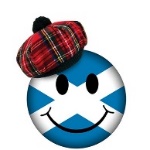 (San Andreas – Prelomnica Sv. Andreja) – na sliki je zastava Škotske – križ Sv. Andreja18. pesem: 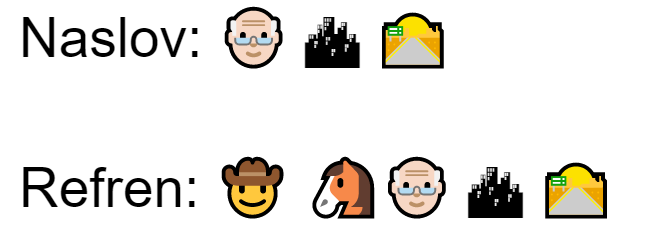 (Old Town Road; refren: I'm gonna take my horse to the old town road)19. knjiga/film: 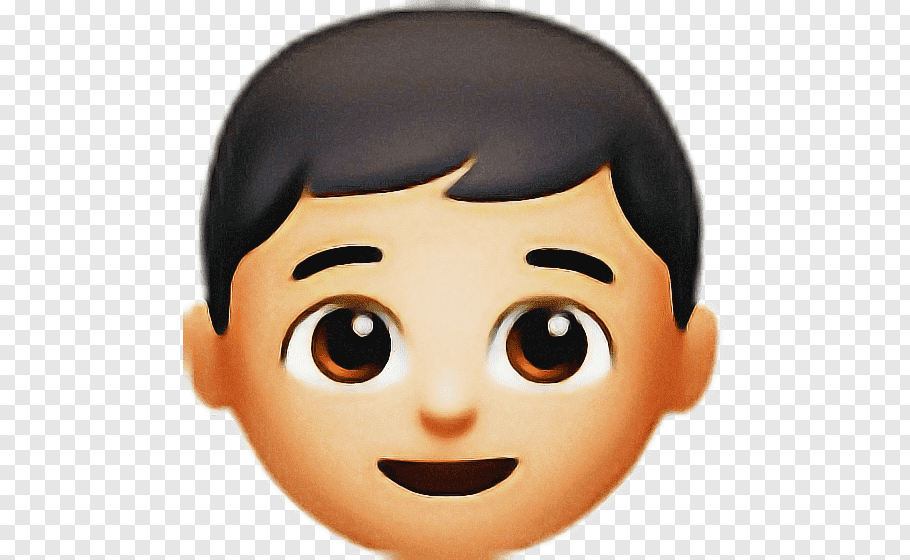 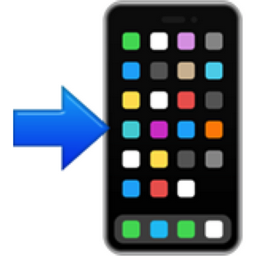 (iBoy)20. knjiga 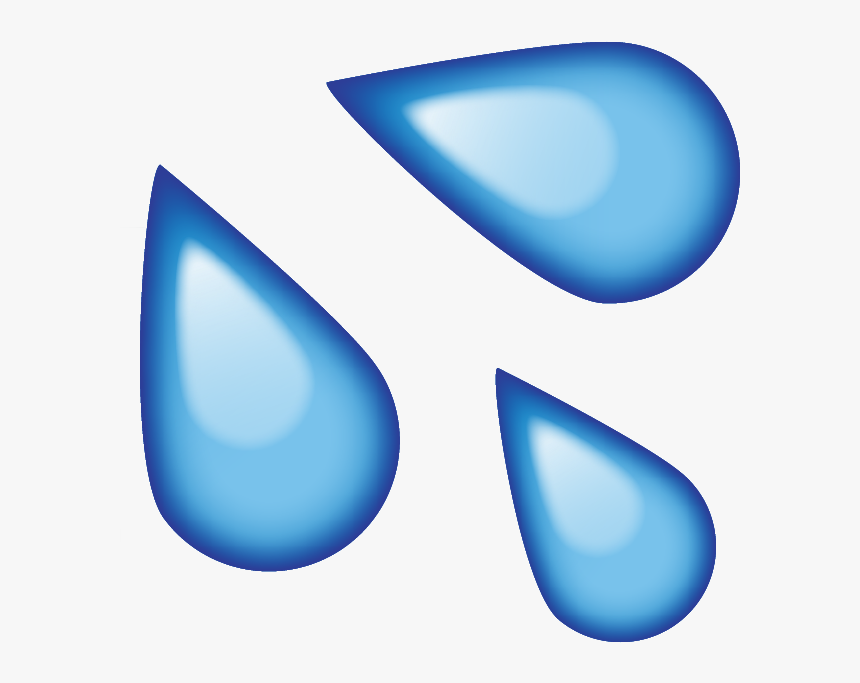 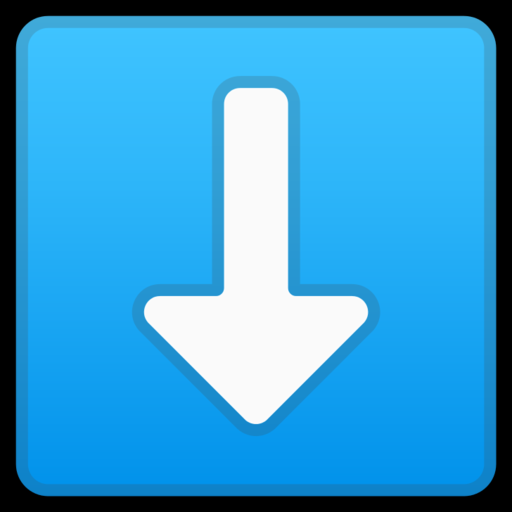 (Into the Water – Pod gladino)21. film (Paranormal Activity)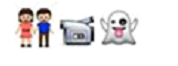 22. knjiga/film 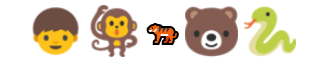 (Tarzan)23. film:       ⭐️⚔️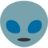 (Star Wars)24. film (It – Tisto)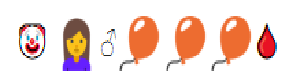 25. film 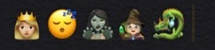 (Maleficent – Zlohotnica)26. risanka  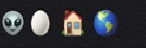 (Home – Domov)27. risanka ali 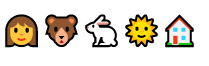 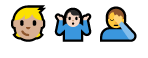 (Masha and the Bear – Maša in medved)